书名：清代中国与世界（戴逸文集；北京市社会科学理论著作出版基金重点资助项目）           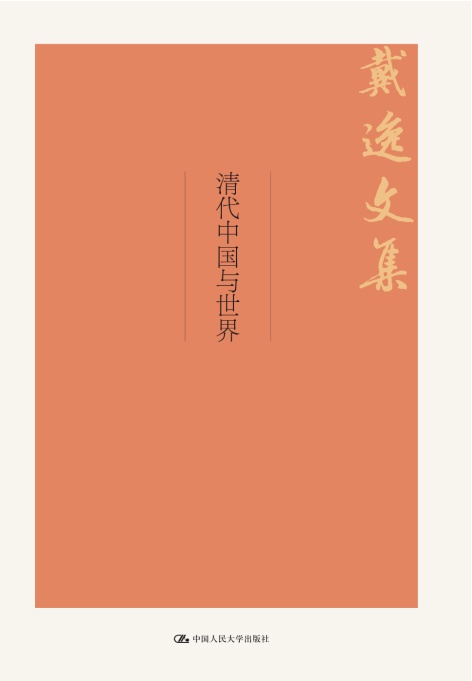 书号：978-7-300-25255-1著者：戴逸 成品：160*230页数：436纸张：70克玉龙胶装帧：平装出版时间：2018-01-15定价：94元出版社：中国人民大学出版社本书卖点国家清史编纂委员会主任、第二届吴玉章人文社会科学终身成就奖获得者戴逸教授代表作。收入《一六八九年的〈中俄尼布楚条约〉》《18世纪的中国与世界•导言卷》《北洋海军》，其中《一六八九年的〈中俄尼布楚条约〉》为当时的中苏边界谈判提供了大量有力证据。◆ 读者定位1、史学研究者2、高中以上文化水平、历史爱好者作者简介戴逸，1926年生。中国人民大学一级教授、清史研究所名誉所长，享受政府特殊津贴。曾任中国人民大学清史研究所所长，国务院学位委员会第二届历史学科评议组召集人，中国史学会第四、五届会长，第七届全国人民代表大会代表。1996年，被聘为北京市文史研究馆馆长。2002年8月至今，担任国家清史编纂委员会主任。2011年4月，被聘为中央文史研究馆馆员。2013年12月，获得第二届吴玉章人文社会科学终身成就奖。 戴逸教授最初从事中国革命史、近代史研究，后从事清史研究，是清史学科开创者之一。他勤于笔耕，著作等身，据不完全统计，个人撰写或主编的著作有四十余部，代表作包括《中国近代史稿》《简明清史》《一六八九年的〈中俄尼布楚条约〉》《乾隆帝及其时代》《履霜集》《语冰集》《涓水集》《繁露集》《当代学者自选文库•戴逸卷》《18世纪的中国与世界》《清通鉴》等，发表文章800余篇。内容简介本书收入《一六八九年的〈中俄尼布楚条约〉》《18世纪的中国与世界•导言卷》《北洋海军》。《一六八九年的〈中俄尼布楚条约〉》写作于20世纪70年代，对中俄（中苏）边疆争议问题、谈判情况、条约文本等展开细致研究，为当时的中苏边界谈判提供了大量有力证据。《18世纪的中国与世界》共分9卷，总领全局，高屋建瓴，对18世纪的中国历史展开全景式的论述，并开创性地“把中国史放在世界发展的背景中加以考察、比较，改变中国史与世界史分隔和孤立研究的习惯”，具有世界性的学术影响力。《北洋海军》初版于1963年，为吴晗先生主编的“中国历史小丛书”之一种，以简明扼要的文字介绍了北洋海军的历史，此次再版，戴逸先生进行了修订。◆ 简要目录一六八九年的《中俄尼布楚条约》 原版编者说明 原版前言 一、黑龙江流域、乌苏里江以东，自古以来就是中国的领土 1.我国唐以前和唐朝时的东北疆域 2.我国辽、金时的东北疆域 3.我国元、明时的东北疆域 4.我国清朝初期的东北疆域 二、沙皇俄国入侵我国东北和我国各族人民的反侵略斗争（上） 1.俄国在西伯利亚的扩张 2.波雅科夫入侵我国东北（一六四三—一六四六年） 3.哈巴罗夫入侵我国东北（一六四九—一六五一年） 4.乌扎拉战斗和哈巴罗夫匪帮的内讧（一六五二—一六五三年） 5.呼玛战斗（一六五四—一六五五年） 6.斯捷潘诺夫匪帮的覆灭（一六五五—一六六年） 三、沙皇俄国入侵我国东北和我国各族人民的反侵略斗争（下） 1.俄国对我国尼布楚和贝加尔湖以东地区的侵略（一六五二—一六六五年） 2.俄国重占雅克萨和侵入楚库柏兴（一六六五—一六七五年） 3.俄国在我边境地区建立的殖民统治，根特木儿匪帮的叛变投俄 4.早期的俄国来华使团巴伊可夫使团（一六五六年） 5.米洛瓦诺夫来华（一六七年） 6.尼果赖使团来华（一六七六年） 7.俄国在黑龙江中下游的进一步扩张（一六七六—一六八二年） 四、中俄雅克萨战争 1.清政府收复国土、加强边防和争取和平谈判的方针 2.俄国侵略军的战争准备 3.前哨战，清政府争取和平谈判的屡次努力（一六八三—一六八四年） 4.第一次雅克萨战争（一六八五年） 5.第二次雅克萨战争（一六八六年） 6.清政府主动停战并实现单方面撤军 五、中俄两国派出谈判使团，俄国对中国喀尔喀蒙古地区的侵略 1.俄国派出以戈洛文为首的使团（一六八五—一六八七年） 2.戈洛文出兵侵扰中国喀尔喀蒙古地区（一六八七年） 3.中国喀尔喀蒙古人民反对俄国侵略、反对噶尔丹叛乱的斗争（一六八八年） 4.中国派出以索额图为首的使团，俄国对中国喀尔喀 蒙古的侵略战争（一六八八年） 5.中国第二次派出索额图使团（一六八九年） 六、中俄尼布楚谈判（上） 1.中国使团到达尼布楚（一六八九年七月三十一日） 2.谈判前夕俄方的无理指责和中方的驳斥（八月二日—八月十八日） 3.会议时间、地点和形式的商定（八月十九日— 八月二十一日） 4.第一次会议（八月二十二日） 5.第二次会议（八月二十三日） 七、中俄尼布楚谈判（下） 1.喀尔喀蒙古地区划界的被搁置(八月二十四日—八月二十七日) 2.尼布楚当地中国各族人民的抗俄斗争 3.中俄使团就两国东段边界的划分初步达成协议 （八月二十七日—八月二十八日） 4.关于诺斯山和乌第河地区的争论（八月二十九日—九月三日） 5.其他问题的争论（九月三日—九月六日） 6.《中俄尼布楚条约》的签订（一六八九年九月七日） 八、《中俄尼布楚条约》的内容和其他 1.《中俄尼布楚条约》的基本内容 2.《中俄尼布楚条约》中河流、山脉的地理位置 3.《中俄尼布楚条约》的各种文本 九、《中俄尼布楚条约》签订以后清政府对东北边境地区的管辖 1.管理机构的设置和防卫力量的加强 2.对边界和边境地区的管理 3.对东北边境各族的管辖 结束语 附录一史事记 附录二《中俄尼布楚条约》 1.拉丁文汉译本 2.满文汉译本 3.俄文汉译本 18世纪的中国与世界·导言卷 原版序言 一、18世纪是世界历史的分水岭 二、近代化问题 三、农业 四、手工业 五、市场 六、经济区域 七、阶级 八、城市 九、政治 十、军事 十一、边疆 十二、思想文化 十三、科学技术 十四、对外关系 参考书目 原版后记 北洋海军 一、从一桩骗局说起 二、造船和买船 三、北洋海军的建成 四、日本“不宣而战” 五、黄海大战 六、旅顺口和威海卫的陷落 七、北洋海军的覆灭 八、结束语 后记  ◆ 上架建议历史书摘 原版前言 外兴安岭以南、黑龙江以北、乌苏里江以东，自古以来就是中国的领土。这里诞育了千千万万中国的优秀儿女，这里谱写了源远流长的中国各个民族历史发展的篇章，这里产生了无数可歌可泣、英勇奋斗的壮丽伟大的事迹。几千年以来，中国东北边境的各族人民和全国人民一道，在祖国的大地上劳动和战斗，创造了祖国光辉灿烂的文明。他们互相支持、互相帮助、共同斗争、共同前进，结成了血肉相连、亲密不可分的关系。东北边境的各族人民是祖国多民族大家庭中的兄弟和亲人。 十七世纪中叶，东北边境上突然袭来了腥风恶雨。沙俄殖民主义的铁蹄在越过乌拉尔山，蹂躏了西伯利亚之后，第一次闯进了我国东北的神圣领土。俄国侵略者在我国黑龙江流域烧杀掠夺，无恶不作，制造了骇人听闻的种种暴行。我国各族人民为了保卫自己的家园，为了保卫祖国的领土，奋起抗击侵略者。在中国各族人民抗俄斗争的推动下，当时的清朝政府也出兵对俄国侵略者进行反击。伟大的领袖和导师毛主席教导说：“中华民族的各族人民都反对外来民族的压迫，都要用反抗的手段解除这种压迫”。 毛泽东：《中国革命和中国共产党》。中国军民齐心抗击沙俄侵略者的战争是一场自卫的、正义的、反侵略的战争。 在抗击俄国入侵的同时，清政府作了极大的努力，争取和俄国进行谈判。一六八九年（清康熙二十八年）中俄两国的使团在尼布楚举行了会谈，在平等的基础上签订了《中俄尼布楚条约》。中国政府把尼布楚周围及其以西原属中国的领土让给了俄国，以争取俄国撤出它在雅克萨的侵略军。条约明确地规定：以格尔必齐河、外兴安岭、额尔古纳河作为中俄两国的东段边界线，从法律上肯定了黑龙江和乌苏里江流域的广大地区都是中国的领土。 但是，到了十九世纪中叶，沙皇俄国在第二次鸦片战争中趁火打劫，背信弃义地撕毁了俄国政府代表所庄严签署了的《尼布楚条约》，俄军大举侵入我国东北，强迫清政府订立了不平等的《瑷珲条约》和《北京条约》，强占了我国黑龙江以北、乌苏里江以东一百多万平方公里的土地。当时，全世界无产阶级的革命导师马克思和恩格斯愤怒地谴责了老沙皇对中国的野蛮侵略。马克思说：“由于进行了第二次鸦片战争，帮助俄国获得了鞑靼海峡和贝加尔湖之间最富庶的地域，俄国过去是极想把这个地域弄到手的，从沙皇阿列克塞•米哈伊洛维奇到尼古拉，一直都企图占有这个地域。” 马克思：《中国和英国的条约》，见《马克思恩格斯选集》第二卷，第34~35页。恩格斯指出：俄国“从中国夺取了一块大小等于法德两国面积的领土和一条同多瑙河一样长的河流” 恩格斯：《俄国在远东的成功》，见《马克思恩格斯选集》第二卷，第37页。。 今天，苏联社会帝国主义声嘶力竭地为老沙皇的侵略扩张作辩护，对中苏边界形成的历史和《中俄尼布楚条约》的谈判情况制造了种种谎言。他们说，黑龙江流域 “自古以来”就是俄国人“开拓的地区” 贾丕才：《证实真相的文件》，载一九七二年十一月十三日苏联《消息报》。；俄国给这里带来了“新生活的曙光” 一九七年八月二十一日苏联《真理报》。，“奠定了文明的基础” 奥克拉德尼科夫：《从最新考古成就看苏联的远东》，载苏联《历史问题》一九六四年第一期。 ；他们辱骂中国各族人民和清政府的反侵略斗争是“一系列军事远征” 一九六九年六月十三日苏联政府声明。，是对“黑龙江流域的俄国村镇进行了征服性战争” 齐赫文斯基主编：《中国与邻国（古代和中世纪）》，莫斯科一九七年版。；他们歪曲中俄尼布楚会谈的真相，说什么《尼布楚条约》是“在满人以巨大的优势兵力从肉体上消灭俄国代表团及其护卫部队的威胁下签订的，因此，应当认为条约是强加于人的” 《十七世纪俄中关系》第二卷，第53页，莫斯科一九七二年版。。“用武力强加于人的《尼布楚条约》对俄国说来，仍意味着丧失了俄国的哥萨克和移民四十年来所开发的很大一片领土” 齐赫文斯基主编：《中国近代史》上册，第60页，莫斯科一九七二年版。，他们公然为老沙皇的侵华罪行辩护，声称“俄国政府有理由要求重新修改边界” 葛罗米柯等主编：《外交辞典》第二卷，莫斯科一九七一年版。，而把十九世纪俄国侵占中国东北大片土地的强盗行径叫作“收复失地”。 恩格斯早就说过：“资产阶级的本性，它生存的条件，就是要伪造一切商品，因而也要伪造历史。” 恩格斯：《“爱尔兰史”的片断》，见《马克思恩格斯全集》第十六卷，第573页。 明明是侵占得来的土地，硬说“自古以来”就是它的土地；明明是侵略强盗，偏要打扮成“传布文明”的英雄。今天苏联的历史学就是这样颠倒是非，制造谣言和诡辩，为社会帝国主义的侵略政策服务。试看它的所言所行，自己的军队入侵和蹂躏了别国的领土，反而美其名曰“为了社会主义大家庭的团结”；自己的军舰在世界各个海洋耀武扬威、横行称霸，反而说成是为了“维护世界的和平”。今天的社会帝国主义已经堕落到只能靠谎言过日子。 然而历史岂容颠倒，谣言和诡辩已经骗不了什么人。谁是侵略者、谁是被侵略者，事实一清二楚。这本小册子将叙述十七世纪沙俄侵略中国和《中俄尼布楚条约》签订的事实真相。苏联社会帝国主义为了反华和称霸世界，肆意颠倒历史，结果只能在事实面前更加暴露其侵略扩张和伪造历史的丑恶嘴脸。